だより４２３　 №１６がピークかも。あとしばらく、コロナのにください。　またはからさかのぼったを。　「がになりました。うちのはになりますか」というをいただきます。のでは、が「などした」または「を」から、さかのぼってをし、をします。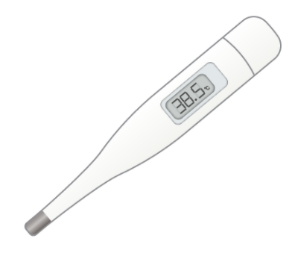 たとえば、に・したと、（）にいたとしたら、になるはということになります。は、となり、はできません。　、とし、をください。「がになったので、いずれ、うちのもになるかも」というでは、との、「」でないことがわかるまでいただくがよいかも。になると、にさかのぼって、をやのもになるがあるためです。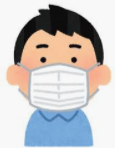 